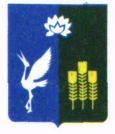  АДМИНИСТРАЦИЯЧКАЛОВСКОГО СЕЛЬСКОГО ПОСЕЛЕНИЯСПАССКОГО МУНИЦИПАЛЬНОГО РАЙОНАПРИМОРСКОГО КРАЯ ПОСТАНОВЛЕНИЕ Об утверждении Положения о порядке формирования, утверждения планов-графиков закупок, внесения изменений в такие планы-графики, размещение планов-графиков  в единой информационной  системе в сфере закупок, особенности включения информации в такие планы-графики  и требования к форме планов-графиков закупок      В соответствии Федеральным законом от 06 октября 2003 года № 131-ФЗ «Об общих принципах организации местного самоуправления в Российской Федерации», с Федеральным законом от 05 апреля 2013 N 44-ФЗ "О контрактной системе в сфере закупок товаров, работ, услуг для обеспечения государственных и муниципальных нужд", Постановлением Правительства Российской Федерации от 30 сентября 2019 года N 1279 "О планах-графиках закупок и о признании утратившим силу отдельных решений правительства Российской Федерации  закупок товаров, работ, услуг для обеспечения нужд субъекта Российской Федерации", администрация Чкаловского сельского поселения ПОСТАНОВЛЯЕТ:          1. Утвердить прилагаемое Положение о порядке формирования, утверждения планов-графиков закупок, внесения изменений в такие планы-графики, размещение планов-графиков в единой информационной  системе в сфере закупок, особенности включения информации в такие планы-графики  и требования к форме планов-графиков закупок.(Приложение №1, Приложение №2)         2. Признать утратившим силу Постановление администрации Чкаловского сельского поселения от 11 января 2018 года №2 «Об утверждении Порядка формирования и ведения плана закупок товаров, работ, услуг для обеспечения нужд администрации Чкаловского сельского поселения, а также требований к форме планов закупок товаров, работ, услуг»        3.  Настоящее постановление вступает в силу со дня его официального опубликования в газете «Родные просторы» и размещения на официальном сайте Чкаловского сельского поселения.       4.  Контроль за исполнением настоящего постановления оставляю за собой.Глава Чкаловского  сельского поселения                                              А.Я. Тахтахунов                                                                                      Приложение № 1 к постановлению администрации Чкаловского сельского поселения От 25 августа 2022 года № 34 Положение о порядке формирования, утверждения планов-графиков закупок, внесения изменений в такие планы-графики, размещение планов-графиков в единой информационной системе в сфере закупок, особенности включения информации в такие планы-графики и требования к форме планов-графиков закупок для нужд Чкаловского сельского поселения1. Настоящее Положение устанавливает Порядок формирования, утверждения и ведения плана-графика закупок товаров, работ, услуг для обеспечения нужд Чкаловского сельского поселения, внесение изменений в такой план-график, размещения плана-графика закупок в единой информационной сети «Интернет», особенности включения информации, указанной в части 4 статьи 16 Федерального закона «О контрактной системе в сфере закупок товаров, работ, услуг для обеспечения государственных и муниципальных нужд (далее соответственно- единая информационная система, официальный сайт, план-график, Федеральный закон), в план-график и планирования закупок заказчиком, осуществляющим деятельность на территории иностранного государства, а также требований к форме планов-графиков в соответствии с Федеральным законом.2. Планы закупок утверждаются в течение 10 рабочих дней после составления муниципального правового акта представительного органа муниципального образования о местном бюджете, за исключением закупок, осуществляемых в соответствии с частями 2.1 и 6 статьи 15 Закона о контрактной системе, со дня, следующего за днем доведения объема прав в денежном выражении на принятие и (или) исполнение обязательств в соответствии с бюджетным законодательством Российской Федерации  на соответствующий лицевой счет, предназначенный для учета операций по переданным полномочиям получателя бюджетных средств.3. План-график формируется в форме электронного документа (за исключением случая, предусмотренного пунктом 5 Приложения 2 к настоящему Положению) и утверждается посредством подписания усиленной квалифицированной электронной подписью лица, имеющего право действовать от имени заказчика.4. План-график закупок формируются на срок, соответствующий сроку действия решения о бюджете сельского поселения на очередной финансовый год и плановый период 5. В случае, если срок осуществления планируемой закупки превышает срок, на который утверждается план-график, в план-график включается информация о такой закупке на весь срок её осуществления.6. План-график формируется путем внесения изменений в утвержденные показатели плана –графика на очередной финансовый год и первый год планового периода и составления показателей плана-графика на второй год планового периода.7. В планы-графики закупок включается информация о закупках, извещения об осуществлении которых планируется разместить, приглашения принять участие в определении поставщика (подрядчика, исполнителя) в которых планируется направить в очередном финансовом году и (или) плановом периоде, а также о закупках у единственных поставщиков (подрядчиков, исполнителей), контракты с которыми планируются к заключению в течении указанного периода, осуществление которых планируется по истечении планового периода. 8. Лица, указанные в пункте 3 настоящего документа, ведут планы-графики закупок в соответствии с положениями Закона о контрактной системе и настоящего документа. Основаниями для внесения изменений в утвержденные планы-графики закупок в случае необходимости являются:а) предусмотренных пунктами 1-4 части 8 статьи 16 Федерального закона «О контрактной системе в сфере закупок товаров, работ, услуг для обеспечения государственных и муниципальных нужд;б) уточнение информации об объекте закупки;в) исполнение предписания органов контроля, указанных в части 1 статьи 99 Федерального закона «О контрактной системе в сфере закупок товаров, работ, услуг для обеспечения государственных и муниципальных нужд; г) признание определения поставщика (подрядчика, исполнителя несостоявшимся; д) расторжение контракта;е) возникновение иных обстоятельств, предвидеть которые при утверждении плана-графика было невозможным.9. В случае осуществления закупки у единственного поставщика (подрядчика, исполнителя) в соответствии с пунктом 9 части 1 статьи 93 Федерального закона «О контрактной системе в сфере закупок товаров, работ, услуг для обеспечения государственных и муниципальных нужд» внесение изменений в план-график осуществляется не позднее дня заключения контракта.10. При внесении изменений в план-график в единой информационной системе в соответствии с настоящим Порядком размещается план-график в новой редакции с указанием даты внесения таких изменений. Датой внесения считается дата утверждения таких изменений.11. Составление Планов-графиков закупок товаров, работ, услуг составляется в соответствии с Требованиями к форме планов-графиков закупок товаров, работ, услуг (приложение № 2 к данному постановлению), которые являющимся неотъемлемой частью данного постановления, и составляются в соответствии с Постановление правительства.Приложение № 2 к постановлению администрации Чкаловского сельского поселения                                         от 25 августа 2022 года № 34 Требования к форме планов закупок товаров, работ, услуг1. План-график закупок товаров, работ, услуг для обеспечения нужд Чкаловского сельского поселения представляет собой единый документ, форма которого включает в том числе:а) полное наименование, местонахождение, телефон и адрес электронной почты администрации Чкаловского сельского поселения;б) идентификационный номер налогоплательщика;в) код причины постановки на учет;г) код по Общероссийскому классификатору территорий муниципальных образований, идентифицирующий муниципальное образование д) код по Общероссийскому классификатору предприятий и организаций;е) код по Общероссийскому классификатору организационно-правовых форм;ж) в отношении плана-графика закупок, содержащего информацию о закупках, осуществляемых в рамках переданных бюджетному, автономному учреждению, государственному (муниципальному) унитарному предприятию государственным органом субъекта Российской Федерации, органом управления территориальным государственным внебюджетным фондом или органом местного самоуправления, являющимся государственным (муниципальным) заказчиком, своих полномочий государственного (муниципального) заказчика по заключению и исполнению от лица указанных органов государственных (муниципальных) контрактов, - полное наименование, местонахождение, телефон и адрес электронной почты такого учреждения, предприятия с указанием кода по Общероссийскому классификатору территорий муниципальных образований, идентифицирующего:з) таблицу, включающую в том числе следующую информацию с учетом особенностей, предусмотренных пунктом 2 настоящего документа:идентификационный код закупки, сформированный в соответствии со статьей 23 Федерального закона "О контрактной системе в сфере закупок товаров, работ, услуг для обеспечения государственных и муниципальных нужд" (далее - Федеральный закон);цель осуществления закупок в соответствии со статьей 13 Федерального закона. При этом в план закупок включается наименование мероприятия государственной программы субъекта Российской Федерации (в том числе региональной целевой программы, иного документа стратегического и программно-целевого планирования субъекта Российской Федерации), муниципальной программы с указанием соответствующего ожидаемого результата реализации такого мероприятия либо наименование функции (полномочия), муниципального органа, не предусмотренной указанными программами.наименование объекта и (или) объектов закупок;планируемый год размещения извещения об осуществлении закупок или приглашения принять участие в определении поставщика (подрядчика, исполнителя) либо заключения контракта с единственным поставщиком (подрядчиком, исполнителем);объем финансового обеспечения (планируемые платежи) для осуществления закупок на соответствующий финансовый год;сроки (периодичность) осуществления планируемых закупок. При этом указывается срок (сроки) поставки товаров, выполнения работ, оказания услуг на квартал, год (периодичность поставки товаров, выполнения работ, оказания услуг - еженедельно, 2 раза в месяц, ежемесячно, ежеквартально, один раз в полгода, один раз в год и др.);сведения о закупках (да или нет), которые по причине их технической и (или) технологической сложности, инновационного, высокотехнологичного или специализированного характера способны поставить, выполнить, оказать только поставщики (подрядчики, исполнители), имеющие необходимый уровень квалификации, а также которые предназначены для проведения научных исследований, экспериментов, изысканий, проектных работ (в том числе архитектурно-строительного проектирования);сведения об обязательном общественном обсуждении закупок (да или нет) в соответствии со статьей 20 Федерального закона;дата, содержание и обоснование вносимых в план закупок изменений;и) дату утверждения плана-графика закупок, фамилию, имя, отчество (при наличии) лица, являющегося ответственным исполнителем плана закупок, должность, фамилию, имя, отчество (при наличии) лица, утвердившего план закупок;к) приложения, содержащие обоснования в отношении каждого объекта или объектов закупок, подготовленные в порядке, установленном Правительством Российской Федерации в соответствии с частью 7 статьи 18 Федерального закона.2. В соответствии с абзацами вторым, четвертым и шестым подпункта "з" пункта 1 настоящего документа информация о закупках, которые планируется осуществлять в соответствии с пунктом 7 части 2 статьи 83 и пунктами 4, 5, 23, 26, 33, 42 и 44 части 1 статьи 93 Федерального закона, указывается в плане закупок одной строкой в отношении каждого из следующих объектов закупок:а) лекарственные препараты;б) товары, работы или услуги на сумму, не превышающую 100 тыс. рублей (в случае заключения заказчиком контракта в соответствии с пунктом 4 части 1 статьи 93 Федерального закона);в) товары, работы или услуги на сумму, не превышающую 400 тыс. рублей (в случае заключения заказчиком контракта в соответствии с пунктом 5 части 1 статьи 93 Федерального закона);г) услуги, связанные с направлением работника в служебную командировку, а также услуги, связанные с участием в проведении фестивалей, концертов, представлений и подобных культурных мероприятий (в том числе гастролей) на основании приглашений на посещение указанных мероприятий (в случае заключения заказчиком контракта в соответствии с пунктом 26 части 1 статьи 93 Федерального закона);д) преподавательские услуги, оказываемые физическими лицами;е) услуги экскурсовода (гида), оказываемые физическими лицами;ж) услуги по содержанию и ремонту одного или нескольких нежилых помещений, переданных в безвозмездное пользование или оперативное управление заказчику, услуги по водо-, тепло-, газо- и энергоснабжению, услуги по охране, услуги по вывозу бытовых отходов в случае, если данные услуги оказываются другому лицу или другим лицам, пользующимся нежилыми помещениями, находящимися в здании, в котором расположены помещения, переданные заказчику в безвозмездное пользование или оперативное управление;з) работы, связанные со сбором и обработкой первичных статистических данных при проведении на территории Российской Федерации федерального статистического наблюдения в соответствии с законодательством Российской Федерации об официальном статистическом учете, выполняемые физическими лицами (в случае заключения заказчиком контракта в соответствии с пунктом 42 части 1 статьи 93 Федерального закона);и) услуги по предоставлению права на доступ к информации, содержащейся в документальных, документографических, реферативных, полнотекстовых зарубежных базах данных и специализированных базах данных международных индексов научного цитирования (в случае заключения заказчиком контракта в соответствии с пунктом 44 части 1 статьи 93 Федерального закона).3. По закупкам, предусмотренным пунктом 2 настоящего документа, информация, предусмотренная абзацами третьим, восьмым и девятым подпункта "з" пункта 1 настоящего документа, не указывается. В качестве наименования объекта и (или) объектов закупки указывается положение Федерального закона, являющееся основанием для осуществления закупок, в том числе у единственного поставщика (подрядчика, исполнителя), информация о которых включается в соответствии с пунктом 2 настоящего документа в план закупок одной строкой.4. В плане закупок отдельной строкой указывается общий объем финансового обеспечения, предусмотренный для осуществления закупок в текущем финансовом году, плановом периоде и в последующие годы (в случае если закупки планируется осуществить по истечении планового периода).5. Информация о закупках, необходимых для муниципальных нужд, если сведения о таких нуждах составляют государственную тайну, или о закупках, сведения о которых составляют государственную тайну, подлежит включению в приложение к плану закупок на 20__ финансовый год и на плановый период 20__ и 20__ годов, формируемое по форме плана закупок на 20__ финансовый год и на плановый период 20__ и 20__ годов, предусмотренной приложением к настоящему документу.Приложение к плану закупок, указанное в абзаце первом настоящего пункта, формируется в порядке, установленном для формирования плана закупок, с указанием грифа секретности в соответствии с требованиями законодательства Российской Федерации о защите государственной тайны и не размещается в единой информационной системе в сфере закупок в соответствии с частью 9 статьи 17 Федерального закона.6. Порядок включения дополнительных сведений в план-график закупок, а также форма плана-графика закупок, включающая дополнительные сведения, определяются муниципальным правовым актом местной администрации, устанавливающим дополнительные сведения.7. Применяемая форма может быть (при необходимости) дополнена иными строками и графами.Приложение к требованиям к форме плановзакупок товаров, работ, услуг( примерная форма)                                                 УТВЕРЖДАЮ                                    Руководитель (уполномоченное лицо)                                ___________ _________ _____________________                                (должность) (подпись) (расшифровка подписи)                                        "__" _____________ 20__ г.                                   ПЛАН            закупок товаров, работ, услуг для обеспечения нужд            субъекта Российской Федерации и муниципальных нужд                на 20__ финансовый год и на плановый период                             20__ и 20__ годовОтветственный исполнитель _____________ _________ _________________________                           (должность)  (подпись)   (расшифровка подписи)"__" ___________ 20__ г.--------------------------------<*> Заполняется в отношении плана закупок, включающего информацию о закупках, осуществляемых бюджетным, автономным учреждением или государственным (муниципальным) унитарным предприятием в рамках переданных ему органом государственной власти (государственным органом) субъекта Российской Федерации (муниципальным органом) полномочий государственного (муниципального) заказчика по заключению и исполнению от лица указанных органов государственных (муниципальных) контрактов.<**> Графа заполняется в случае, если планируемая закупка включена в государственную (муниципальную) программу.<***> Информация об объеме финансового обеспечения по коду бюджетной классификации вносится государственными (муниципальными) заказчиками, осуществляющими закупки для обеспечения нужд субъекта Российской Федерации (муниципальных нужд) в разрезе раздела, подраздела, целевой статьи, вида расходов. Информация об объеме финансового обеспечения по соглашению о предоставлении субсидии из средств бюджета субъекта Российской Федерации (местного бюджета) вносится государственными унитарными предприятиями, собственником имущества которых является субъект Российской Федерации (муниципальными унитарными предприятиями), осуществляющими закупки для обеспечения нужд субъекта Российской Федерации (муниципальных нужд), в разрезе каждого соглашения о предоставлении субсидии из средств бюджета субъекта Российской Федерации (местного бюджета). Информация об объеме финансового обеспечения по соглашению о предоставлении субсидии из средств бюджета субъекта Российской Федерации (местного бюджета) не вносится государственными бюджетными и автономными учреждениями, созданными субъектом Российской Федерации (муниципальными бюджетными учреждениями и автономными учреждениями), осуществляющими закупки для обеспечения нужд субъекта Российской Федерации (муниципальных нужд).25 августа 2022 годас. Чкаловское                                   № 34КодыДатаНаименование заказчика (государственного (муниципального) заказчика, бюджетного, автономного учреждения или государственного (муниципального) унитарного предприятия)по ОКПОНаименование заказчика (государственного (муниципального) заказчика, бюджетного, автономного учреждения или государственного (муниципального) унитарного предприятия)ИНННаименование заказчика (государственного (муниципального) заказчика, бюджетного, автономного учреждения или государственного (муниципального) унитарного предприятия)КППОрганизационно-правовая формапо ОКОПФФорма собственностипо ОКФСМесто нахождения (адрес), телефон, адрес электронной почтыпо ОКТМОНаименование заказчика, осуществляющего закупки в рамках переданных полномочий государственного заказчика <*>по ОКПОМесто нахождения (адрес), телефон, адрес электронной почты <*>по ОКТМОВид документа(базовый - "0", измененный - "1" и далее в порядке возрастания)дата внесения измененияЕдиница измерения: рубльпо ОКЕИ383N п/пИдентификационный код закупкиЦель осуществления закупкиЦель осуществления закупкиНаименование объекта закупкиПланируемый год размещения извещения, направления приглашения, заключения контракта с единственным поставщиком (подрядчиком, исполнителем)Объем финансового обеспеченияОбъем финансового обеспеченияОбъем финансового обеспеченияОбъем финансового обеспеченияОбъем финансового обеспеченияСроки (периодичность) осуществления планируемых закупокНаличие сведений о закупках в соответствии с пунктом 7 части 2 статьи 17 Федерального закона "О контрактной системе в сфере закупок товаров, работ, услуг для обеспечения государственных и муниципальных нужд" ("да" или "нет")Сведения об обязательном общественном обсуждении ("да" или "нет")Обоснование внесения измененийN п/пИдентификационный код закупкинаименование мероприятия государственной программы субъекта Российской Федерации (муниципальной программы) либо непрограммные направления деятельности (функции, полномочия)ожидаемый результат реализации мероприятия государственной программы Российской Федерации (муниципальной программы) <**>Наименование объекта закупкиПланируемый год размещения извещения, направления приглашения, заключения контракта с единственным поставщиком (подрядчиком, исполнителем)всегов том числе планируемые платежив том числе планируемые платежив том числе планируемые платежив том числе планируемые платежиСроки (периодичность) осуществления планируемых закупокНаличие сведений о закупках в соответствии с пунктом 7 части 2 статьи 17 Федерального закона "О контрактной системе в сфере закупок товаров, работ, услуг для обеспечения государственных и муниципальных нужд" ("да" или "нет")Сведения об обязательном общественном обсуждении ("да" или "нет")Обоснование внесения измененийN п/пИдентификационный код закупкинаименование мероприятия государственной программы субъекта Российской Федерации (муниципальной программы) либо непрограммные направления деятельности (функции, полномочия)ожидаемый результат реализации мероприятия государственной программы Российской Федерации (муниципальной программы) <**>Наименование объекта закупкиПланируемый год размещения извещения, направления приглашения, заключения контракта с единственным поставщиком (подрядчиком, исполнителем)всегона текущий финансовый годна плановый периодна плановый периодпоследующие годыСроки (периодичность) осуществления планируемых закупокНаличие сведений о закупках в соответствии с пунктом 7 части 2 статьи 17 Федерального закона "О контрактной системе в сфере закупок товаров, работ, услуг для обеспечения государственных и муниципальных нужд" ("да" или "нет")Сведения об обязательном общественном обсуждении ("да" или "нет")Обоснование внесения измененийN п/пИдентификационный код закупкинаименование мероприятия государственной программы субъекта Российской Федерации (муниципальной программы) либо непрограммные направления деятельности (функции, полномочия)ожидаемый результат реализации мероприятия государственной программы Российской Федерации (муниципальной программы) <**>Наименование объекта закупкиПланируемый год размещения извещения, направления приглашения, заключения контракта с единственным поставщиком (подрядчиком, исполнителем)всегона текущий финансовый годна первый годна второй годпоследующие годыСроки (периодичность) осуществления планируемых закупокНаличие сведений о закупках в соответствии с пунктом 7 части 2 статьи 17 Федерального закона "О контрактной системе в сфере закупок товаров, работ, услуг для обеспечения государственных и муниципальных нужд" ("да" или "нет")Сведения об обязательном общественном обсуждении ("да" или "нет")Обоснование внесения изменений123456789101112131415Итого для осуществления закупокИтого для осуществления закупокИтого для осуществления закупокИтого для осуществления закупокИтого для осуществления закупокИтого для осуществления закупокВ том числе по коду бюджетной классификации _____/по соглашению N _____ от ________ <***>В том числе по коду бюджетной классификации _____/по соглашению N _____ от ________ <***>В том числе по коду бюджетной классификации _____/по соглашению N _____ от ________ <***>В том числе по коду бюджетной классификации _____/по соглашению N _____ от ________ <***>В том числе по коду бюджетной классификации _____/по соглашению N _____ от ________ <***>В том числе по коду бюджетной классификации _____/по соглашению N _____ от ________ <***>